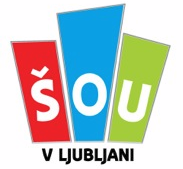 Volilna komisija ŠOU v LjubljaniBranka Lučić, predsednicana podlagi 20. člena Volilnega pravilnika ŠOU v Ljubljani in 3. člena Poslovnika Volilne komisije ŠOU v LjubljaniobjavljamSKLIC 4. REDNE SEJE VOLILNE KOMISIJE, ki bo v petek, 16. 2. 2018 ob 17.30 na Študentskem kampusu, Pivovarniška 6, v prostorih VK.Predlagan dnevni red:1. Potrditev zapisnika 3. redne seje VK 2. Volitve v ŠZ in UO FF - terminski načrt in organizacija dela3. Razpis in Navodila za delo volilnih odborov 4. Razno Ljubljana, 13. 2. 2018					                   Predsednica VK ŠOU v Ljubljani,									          Branka LučićSklic se izroči:- oglasna deska VK- člani VK (elektronska pošta)- spletna stran VK